   Именем писателя назван подмосковный город Чехов. Чехово — село в Холмском районе Сахалинской области. Чехов—железнодорожная станция Курского направления в Чехове. Улица Чехова (c 1923; до 1923 — Эртелев переулок) — улица в центре Санкт-Петербурга.  Улица Чехова — одна из первых улиц Симферополя. В городе еще существует и тупик Чехова.  Улица Чехова в Нахимовском районе Севастополя. Улица Чехова(Липецк) — улица в Октябрьском округе Липецка. В г. Баденвейлер существует площадь Чехова.   Чеховская — станция Серпуховско-Тимирязевской линии Московского метрополитена.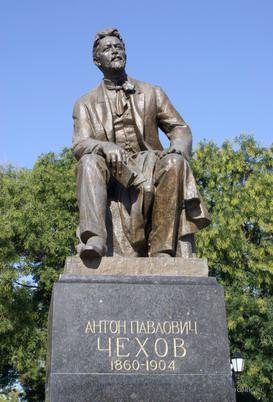 Памятник  А.П. Чехову  в г. Чехов«Хорошо вспомнить о таком человеке, тотчас в жизнь твою возвращается бодрость, снова входит в нее ясный смысл»                                                                                                               М. ГорькийДорогие  ребята !Приглашаем вас посетитьЦентральную детскую библиотекуНАШ АДРЕС:607320  с. Дивеево,ул. Октябрьская, д.16Библиотека работает:Понедельник-пятницаС 10.00 до 18.00ВоскресеньеС 10.00 до 17.00Суббота – выходной деньТелефон: 4-27-02Сайт: divbibl.ruЖдём вас !Составитель: М.Н. Нагайцева – ведущий библиограф Центральной детской  библиотеки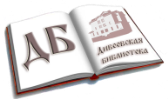 МАУК «ЦБС Дивеевского муниципального района»Центральная детская библиотека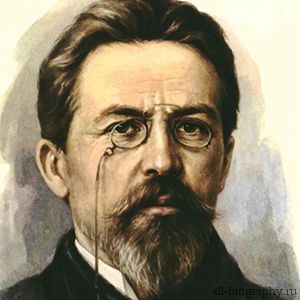 Чехов -  великий  русский писатель(К  160-летию со дня рождения  А.П. Чехова)Дивеево2020                 « Чехов – это Пушкин в прозе»                                             Л.Н.  Толстой      Антон Павлович Чехов (1860-1904) – великий русский писатель, драматург. 29 января 2020 года исполняется 160 лет со дня рождения А.П. Чехова.  Родился в Таганроге в семье купца. Обучение проходило в греческой школе-гимназии. Затем он поступил в университет Москвы на медицинский факультет. На протяжении всего учения в жизни Чехова приходилось всячески подрабатывать: он был репетитором, сотрудничал с журналами, писал юморески.   Рассказы Чехова были впервые изданы книгой в 1884 году («Сказки Мельпомены»). На творчество Чехова того периода значительное влияние оказали произведения Л. Толстого. После окончания института занимается врачебной практикой.Затем в биографии Антона Павловича Чехова было совершено долгое путешествие на Сахалин. Там писатель изучал жизнь ссыльных. Произведения Чехова «В ссылке», «Остров Сахалин», «Палата № 6» отражают его впечатления о поездке.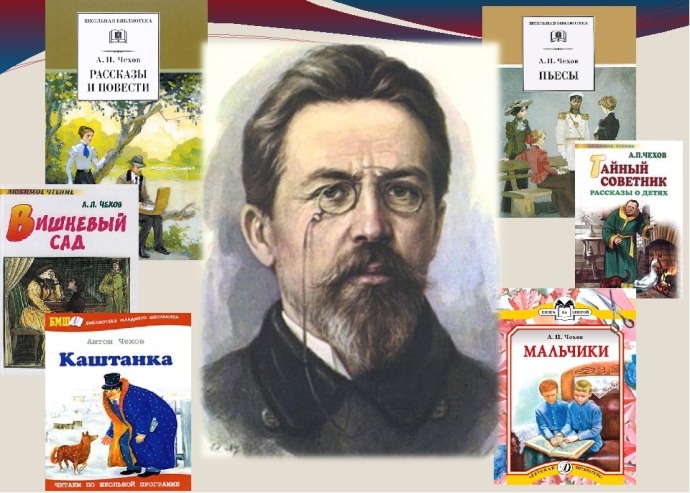     После покупки имения Мелихово, ведет общественную деятельность, помогая людям. В то время были написаны пьесы Чехова «Вишневый сад», «Три сестры». Произведения Чехова «Чайка», «Дядя Ваня» также являются одними из самых выдающихся.    Затем из-за болезни  Чехов переезжает в Ялту, где у него в гостях бывают Л. Толстой, Куприн, Бунин, Левитан, Горький. Сочинения Чехова выходят двумя томами в 1899-1902, а также 1903 годах. Из-за обострения болезни писатель едет в Германию для прохождения лечения, где вскоре умирает.     А. П. Чехов сыграл большую роль в развитии детской литературы, хотя считал, что «...писать для детей вообще не умею... надо не писать для детей, а уметь выбирать из того, что уже написано для взрослых, т. е. из настоящих художественных произведений». Исключение составляют рассказы «Каштанка» и «Белолобый», написанные специально для детей. Более двадцати рассказов о детях были изданы отдельным сборником «Детвора». Уже при жизни писателя в круг детского чтения вошли такие рассказы, как «Хамелеон», «Лошадиная фамилия», «Налим», «Ванька», «Детвора», «Событие», «Мальчики», «Беглец», «Спать хочется» и др.         Центральная детская библиотека предлагает вашему вниманию список рекомендательный литературы:1. Громов М.П.  Чехов /М. П. Громов. – М.: Мол. гвардия, 1993. – 394 с., ил. – (Жизнь замечательных людей. Вып. 724).2. Чехов А.П. Дама с собачкой: рассказы. Повести. Пьесы. Воспоминания о писателей о Чехове / А. П. Чехов . – М. : Эксмо, 2009. – 640 с. : ил. – (Русская классика)3. Чехов А.П. Каштанка /А.П. Чехов;  Художник О. Недзвецкая. – М.:  Оникс, 2008. – 160 с., ил. – (Библиотека младшего школьника)4. Чехов А.П. Пьесы/А.П. Чехов.  - М.: Олимп ППП, 1993. - 240 с. (Библиотека «Школа классики»)5. Чехов А.П. Рассказы. Пьесы/А.П. Чехов.- М. : АСТ, 2002.- 635 с. – (Школа классики).6. Чехов А.П.  Чайка. Три сестры: пьесы / Антон Чехов. – М.: АСТ, 2010. – 282 с. – (Русская классика)Псевдонимы А. П. ЧеховаЧехов А.П.; А.П.Ч-в;  Антоша Чехонте;  А-н Ч-те; Ан. Ч.; Г. Балдастов; Макар Балдастов;  Брат моего брата;  Врач без пациентов; Вспыльчивый человек; Гайка № 6; Дон Антонио Чехонте;  Дяденька;  Прозаический поэт; Человек без селезёнки; Чехонте; Шампанский – так подписывал свои произведения А.П. Чехов.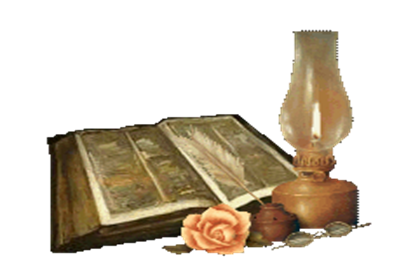 